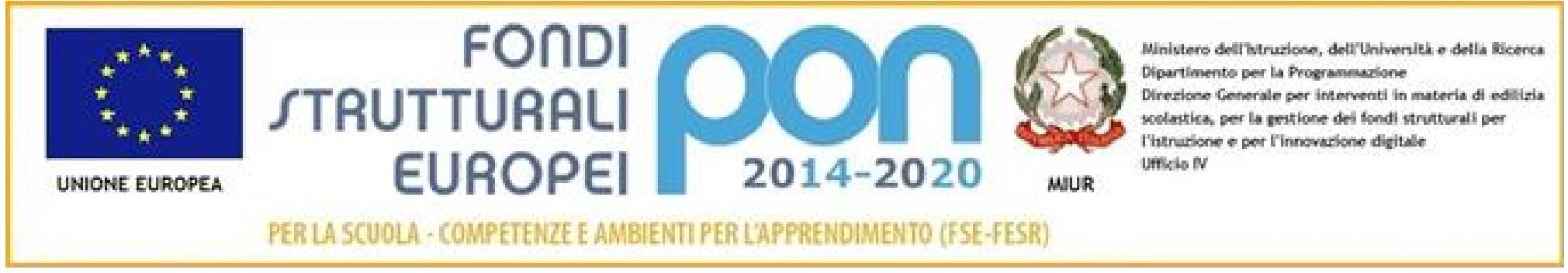 ALLEGATO CAL DIRIGENTE SCOLASTICO 
della S.S.S. I° “S. Giovanni Bosco”
Trentola Ducenta (CE)OGGETTO: Domanda di partecipazione alla selezione avente per oggetto l’individuazione, mediante procedura comparativa dei curricula, del Referente per la valutazione per l’attuazione delle azioni inerenti “Progetti di inclusione sociale e lotta al disagio nonché per garantire l’apertura delle scuole oltre l’orario scolastico soprattutto nelle aree a rischio e in quelle periferiche”. Asse I – Istruzione – Fondo Sociale Europeo (FSE). Obiettivo specifico 10.1. – “Riduzione del fallimento formativo precoce e della dispersione scolastica e formativa.” (Avviso Prot. N. AOODGEFID/10862 del 16/09/2016- AUTORIZZAZIONE MIUR prot.n. AOODGEFID/31700 del 24/07/2017)Il/La sottoscritto/a   ___________________________________________________________________ 	Nato a ___________________________________prov.________________il___________________	residente in_______________________________________________	CAP___________	prov._______________	via/Piazza _________________________________________________________n.civ.	telefono	_____________________________cell.___________________indirizzo di posta elettronica _________________________________
codice fiscale _____________________________________________C H I E D Edi partecipare alla selezione per l’incarico di Referente per la valutazione, relativo il progetto“C’è una strada nel bosco! La bussola delle life-skills e i sentieri del successo formativo”- Codice progetto10.1.1A-FSEPON-CA-2017-105 Il/la sottoscritto/a, consapevole della responsabilità penale in caso di dichiarazioni mendaci, dichiara, ai sensi degli artt. 46 e 47 del DPR 445/2000, sotto la propria responsabilità, di:essere in possesso della cittadinanza italiana o di uno degli stati membri dell’Unione europea;godere dei diritti civili e politici;non aver riportato condanne penali e di non essere destinatario di provvedimenti che riguardano l'applicazione di misure di prevenzione, di decisioni civili e di provvedimenti amministrativi iscritti nel casellario giudiziale ai sensi della vigente normativa;essere a conoscenza di non essere sottoposto a procedimenti penali;essere in regola con gli adempimenti contributivi e fiscali (solo per i liberi professionisti);possedere adeguate competenze informatiche al fine di inserire i dati di sua pertinenza nella piattaforma on-line prevista;aver preso visione del bando, dei criteri di selezione, dell’allegato “Descrizione progetto”;essere in possesso dei titoli di studio e dei requisiti professionali richiesti, dichiarati nel curriculum vitae allegato alla presente.Il sottoscritto dichiara inoltre, sotto la propria responsabilità, ai sensi degli artt. 46 e 47 del DPR 445/2000, che i titoli valutati nella scheda di valutazione che segue trovano riscontro nel curriculum vitae in formato europeo allegato alla presente.A tal uopo allega la sotto elencata documentazione, che, se mancante, comporterà l'esclusione dalla selezione prevista dall'Avviso:□ Curriculum vitae in formato europeo;□Fotocopia del documento di riconoscimento e del codice fiscale;□ Autocertificazione Allegato C1.DICHIARAZIONE SOSTITUTIVA DELLE CERTIFICAZIONI (artt. 46 e 47 del D.P.R. n. 445/2000)Il/La sottoscritto/a, preso atto dei contenuti del Bando di Selezione e delle condizioni in esso contenute, dichiara che quanto riportato in precedenza risulta veritiero e di essere consapevole delle sanzioni civili e penali, richiamate dall’art. 76 del D.P.R. n. 445/2000, cui incorre in caso di dichiarazioni mendaci.Il/La sottoscritto/a, ai sensi del D.Lgs. n. 196 del 30/06/2003 e del Regolamento definito con Decreto Ministeriale n. 305 del 07/12/2006, dichiara di essere informato e consente il trattamento dei propri dati, anche personali, per le esigenze e le finalità dell’incarico di cui alla presente domanda.data 	Firma	TITOLI VALUTABILIPUNTIValutazione dell’AspiranteValutazione della CommissioneTITOLI CULTURALI  Diploma di Laurea (Vecchio ordinamento),Diploma di Laurea quinquennale (Nuovo ordinamento: Triennale di primo livello + specialistica /biennale)MAX 6Dottorato di ricerca1Corsi di perfezionamento universitario (almeno annuale) o master universitario (almeno annuale) di 1° o 2° livello.MAX 4Certificazioni informaticheMAX 4Attestati di corsi di formazione sulla valutazione rilasciati da scuole, reti di scuole, USR, Enti certificati dal MIURMAX 5Partecipazione ad attività di formazione attinenti le tematiche P.N.S.D.MAX 6ESPERIENZE PROFESSIONALIEsperienze pregresse nel ruolo di: Referente per la valutazione, Componente Nucleo Interno ValutazioneMAX 4Totale punteggioMAX 30